Media response: Michael J Fox 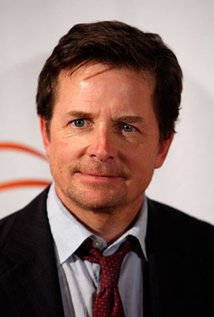 Parkinson’s and its symptoms.Watch this clip and answer these questions: https://youtu.be/vZQhp3yEgYMWhat symptoms did Michael first notice that led him to go to the doctor?How old was he when he was first diagnosed with Parkinson’s Disease?How common is it to be diagnosed at this age? What is the most common age to be diagnosed?How many Australians suffer with the Disease and what are some of the common symptoms?What is the goal of the Fox Foundation research in relation to Parkinson’s Disease? What sort of research are they conducting?Whilst watching the short documentary what symptoms did you notice that Michael was demonstrating?